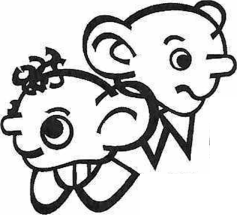 divadloSpejbla a HurvínkaSMLOUVAo pohostinském představeníDivadlo Spejbla a Hurvínka ( zřizovatel Hlavní město Praha), zastoupené ředitelkou divadla paní Mgr. Denisou Kirschnerovou, se sídlem Dejvická 38, Praha 6- 160 00,IČ : 00064360, číslo účtu                      ,	(dále jen D S+H)Mělnické kulturní centrum z.ú.,zastoupené paní ředitelkou Ing. Radkou Kareisovou,se sídlem U Sadů 323, Mělník - 276 01,registrace : Městský soud v Praze, oddíl O, vložka 874,IČ : 24210137, Bankovní spojení :                                     (dále jen pořadatel)uzavřely tuto smlouvu:Předmět smlouvyD S+H se zavazuje pro pořadatele pohostinsky odehrát na scéně, uvedené v odstavci 2, veřejné divadelní představení ve vlastní kompletní scénické inscenaci a výpravě.Hru pro děti : „ Hurvínkova cesta do Tramtárie “Autoři : Martin Klásek a Denisa KirschnerováRežie : Martin KlásekVýprava : Miki Kirschner a Ivan MoravecHudba : Jiří Toufarpředstavení je určeno pro děti od 4 let a s přestávkou trvá cca 1,5 hod.Pohostinská představení D S+H budou uspořádána v Mělnickém kulturním centruU sadů 323, Mělník - 276 01,v neděli 5. 3. 2023 ve 15,00 hod.Povinnosti pořadatelePořadatel se zavazuje :Uspořádat pohostinské představení v čase a místě, které jsou uvedeny v čl. I. odst. 2. této smlouvy a za dalších podmínek sjednaných v této smlouvě.Zajistit, aby bez předchozího souhlasu D S+H nebylo divadelní představení zaznamenáno obrazovým či zvukovým záznamem nebo vysíláno rozhlasem či televizí s výjimkou případů povolených zákonem.Zajistit v dostatečném předstihu propagaci divadelního představení v rozsahu a způsobem s D S+H předem dohodnutým. Pořadatel je povinen ve všech zveřejněných informacích o sjednaném pohostinském vystoupení uvádět podle platného autorského zákona s inscenačním titulem též autora hry.Vytvořit technické podmínky pro realizaci divadelního představení, které budou předem dohodnuty se zástupcem D S+H, a které budou tvořit přílohu této smlouvy. Prostorové využití hlediště bude dohodnuto jako součást technických podmínek představení s ohledem na specifika viditelnosti scénické realizace představení.Po dobu pohostinského vystupování D S+H zajistit:účast zástupce pořadatelemístního jevištního mistraosvětlovače - zvukaře4 nosiče pro pomocné práce při přemisťování dekorací s nástupem 3 hodiny před představením a po představení.Zajistit prostory vhodné pro bezpečné uložení dekorací a pro parkování vozidel D S+H, úklid všech prostor užívaných D S+H při realizaci pohostinského vystoupení (šatny, jeviště, apod.).Zajistit před příjezdem D S+H otevření vchodu do divadelní budovy.Uhradit D S+H částky dle čl. IV. této smlouvy.Povinnosti D S+HD S+H se zavazuje :Uskutečnit divadelní představení ve smyslu čl. I. a 2. této smlouvy.Uskutečnit představení na profesionální umělecké úrovni.Úhrada za pohostinské představení a termín splatnostiZa pohostinské představení hry „Hurvínkova cesta do Tramtárie“ uhradípořadatel D S+H smluvní cenu není plátcem DPH.Pořadatel dále uhradí D S+H tyto vzniklé náklady :náklady na přepravu souboru a dekorací na trase Praha - Mělník - Praha v částce 4.025,- Kč bude fakturovat D S+H.cestovní náhrady souboru D S+H dle z.č.262/2006 Sb. ve znění doplňujících předpisů platných pro rok 2023.autorské honoráře ve výši 19,5 % podle provozovací smlouvy uzavřené mezi D S+H a Dilia z tržby ze vstupného. Pokud bude tržba menší, než částka dle odst. 1., tak z této částky.o výši tržeb předloží pořadatel divadlu písemnou informaci.vyžádané a dodané programy, plakáty a další propagační materiál.Veškeré úhrady v odst. 1. a 2. jsou splatné do 14 dnů po doručení faktury.Při nedodržení termínu oběma stranami bude účtována smluvní pokuta ve výši 3 % za každý den prodlení.Další ujednáníV případě, že pořadatel představení odřekne 1 měsíc před určeným datem, je povinen zaplatit D S+H náhradu ve výši 50% dohodnuté částky uvedené v článku IV. odst. 1, odřekne-li později, je povinen zaplatit celou částku.Neuskuteční-li se představení z důvodů "vyšší moci"(např. autohavárie, živelné události apod.) nemá ani jedna strana nárok na náhradu škody.Vztahy vznikle z plnění této smlouvy se řídí obchodním, případně občanským zákoníkem.VI.Závěrečná ustanoveníTato smlouva nabývá účinnosti dnem podpisu obou smluvních Stran.Veškeré dodatky této smlouvy musí být uzavřeny písemně, a podepsány odpovědnými zástupci smluvních stran.Tato smlouva se pořizuje ve dvou vyhotoveních, z nichž jedno obdrží D S+H a jedno pořadatel.Nedílnou součástí této smlouvy je její příloha č. 1 stanovící technicko organizační podmínky realizace představení.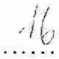 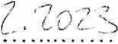 